（様式第１号－１）　　　　　　　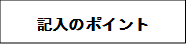 年　　月　　日大阪府知事　様住　所団体名代表者　職・氏名　　　　　　　　　　　　令和６年度　輝け！子どもパフォーマー事業計画書　令和６年度において、補助金の交付を受けたいので、輝け！子どもパフォーマー事業補助金交付要綱第７条の規定により、下記のとおり事業計画書を提出します。記※各記入欄は必要に応じて拡大してください。（様式第１号－２）団体の概要※規約等（法人の場合は定款、寄附行為等）及び現時点の役員名簿を添付すること。※各記入欄は必要に応じて拡大してください。（様式第１－３）実行委員会の中核となる団体の概要　　　※事業者が実行委員会の場合に記入※規約等（法人の場合は定款、寄附行為等）及び現時点の役員名簿を添付すること。※各記入欄は必要に応じて拡大してください。事業名※ポスター等に表示する事業名を記入してください。※ポスター等に表示する事業名を記入してください。※ポスター等に表示する事業名を記入してください。※ポスター等に表示する事業名を記入してください。事業分野（該当分野に○をすること。複数選択可）音楽 ・ 舞踊 ・ 演劇 ・ 伝統芸能 ・ アート ・ 出版 ・ 文学その他（　　　　　　　　　　　）（該当分野に○をすること。複数選択可）音楽 ・ 舞踊 ・ 演劇 ・ 伝統芸能 ・ アート ・ 出版 ・ 文学その他（　　　　　　　　　　　）（該当分野に○をすること。複数選択可）音楽 ・ 舞踊 ・ 演劇 ・ 伝統芸能 ・ アート ・ 出版 ・ 文学その他（　　　　　　　　　　　）（該当分野に○をすること。複数選択可）音楽 ・ 舞踊 ・ 演劇 ・ 伝統芸能 ・ アート ・ 出版 ・ 文学その他（　　　　　　　　　　　）事業開始予定日年　　月　　日年　　月　　日年　　月　　日年　　月　　日事業終了予定日　年　　月　　日　年　　月　　日　年　　月　　日　年　　月　　日事業の目的※公演・出版・展示等を行う目的等を簡潔に記入してください。※公演・出版・展示等を行う目的等を簡潔に記入してください。※公演・出版・展示等を行う目的等を簡潔に記入してください。※公演・出版・展示等を行う目的等を簡潔に記入してください。事業の効果（事業実施や事業目的を達成することによる、当該分野や社会・地域への波及効果について詳細に記載）（事業実施や事業目的を達成することによる、当該分野や社会・地域への波及効果について詳細に記載）（事業実施や事業目的を達成することによる、当該分野や社会・地域への波及効果について詳細に記載）（事業実施や事業目的を達成することによる、当該分野や社会・地域への波及効果について詳細に記載）補助金獲得による事業への影響（補助金を使用することで事業にどのような効果があるか詳細に記載）(例)・補助金を獲得することで、入場料を安価に設定できるようになる。　　・補助金を獲得することで、小道具により費用をかけられるため、作品の質が上がる。（補助金を使用することで事業にどのような効果があるか詳細に記載）(例)・補助金を獲得することで、入場料を安価に設定できるようになる。　　・補助金を獲得することで、小道具により費用をかけられるため、作品の質が上がる。（補助金を使用することで事業にどのような効果があるか詳細に記載）(例)・補助金を獲得することで、入場料を安価に設定できるようになる。　　・補助金を獲得することで、小道具により費用をかけられるため、作品の質が上がる。（補助金を使用することで事業にどのような効果があるか詳細に記載）(例)・補助金を獲得することで、入場料を安価に設定できるようになる。　　・補助金を獲得することで、小道具により費用をかけられるため、作品の質が上がる。事業の内容（実施時期、実施回数、演目、幕構成、主な出演者及び出演人数など）（実施時期、実施回数、演目、幕構成、主な出演者及び出演人数など）（実施時期、実施回数、演目、幕構成、主な出演者及び出演人数など）（実施時期、実施回数、演目、幕構成、主な出演者及び出演人数など）事業の内容（実施会場・予定収容人数）※会場は予約や仮予約していることが望ましい。そうでない場合は想定している会場やその規模を詳細に記載してください。（実施会場・予定収容人数）※会場は予約や仮予約していることが望ましい。そうでない場合は想定している会場やその規模を詳細に記載してください。（実施会場・予定収容人数）※会場は予約や仮予約していることが望ましい。そうでない場合は想定している会場やその規模を詳細に記載してください。（実施会場・予定収容人数）※会場は予約や仮予約していることが望ましい。そうでない場合は想定している会場やその規模を詳細に記載してください。事業の内容（団体においては事業の中核を担う人物(プロデューサーなど)、個人においては申請者の経歴を詳細に記載）※事業の質を図るポイントとなりますので、必ず詳細に記載してください。複数人いる場合は全ての方について記載してください。（団体においては事業の中核を担う人物(プロデューサーなど)、個人においては申請者の経歴を詳細に記載）※事業の質を図るポイントとなりますので、必ず詳細に記載してください。複数人いる場合は全ての方について記載してください。（団体においては事業の中核を担う人物(プロデューサーなど)、個人においては申請者の経歴を詳細に記載）※事業の質を図るポイントとなりますので、必ず詳細に記載してください。複数人いる場合は全ての方について記載してください。（団体においては事業の中核を担う人物(プロデューサーなど)、個人においては申請者の経歴を詳細に記載）※事業の質を図るポイントとなりますので、必ず詳細に記載してください。複数人いる場合は全ての方について記載してください。事業の内容（障がいの有無、国籍、経済的状況などにかかわらず、誰もが参加、鑑賞しやすい合理的な配慮について詳細に記載）（障がいの有無、国籍、経済的状況などにかかわらず、誰もが参加、鑑賞しやすい合理的な配慮について詳細に記載）（障がいの有無、国籍、経済的状況などにかかわらず、誰もが参加、鑑賞しやすい合理的な配慮について詳細に記載）（障がいの有無、国籍、経済的状況などにかかわらず、誰もが参加、鑑賞しやすい合理的な配慮について詳細に記載）事業の内容（子どもが自主的かつ主体的に事業に関わることができる工夫を詳細に記載）（子どもが自主的かつ主体的に事業に関わることができる工夫を詳細に記載）（子どもが自主的かつ主体的に事業に関わることができる工夫を詳細に記載）（子どもが自主的かつ主体的に事業に関わることができる工夫を詳細に記載）事業の内容（上記のほか、複数の団体が参加する文化を通じた次世代育成事業を企画実施する等、高い波及効果が期待できると認められる場合は、その内容を詳細に記載）（上記のほか、複数の団体が参加する文化を通じた次世代育成事業を企画実施する等、高い波及効果が期待できると認められる場合は、その内容を詳細に記載）（上記のほか、複数の団体が参加する文化を通じた次世代育成事業を企画実施する等、高い波及効果が期待できると認められる場合は、その内容を詳細に記載）（上記のほか、複数の団体が参加する文化を通じた次世代育成事業を企画実施する等、高い波及効果が期待できると認められる場合は、その内容を詳細に記載）今後の申請者の展開（翌年度の事業展開について詳細に記載）（翌年度の事業展開について詳細に記載）（翌年度の事業展開について詳細に記載）（翌年度の事業展開について詳細に記載）今後の申請者の展開（翌々年度以降の事業展開について詳細に記載）（翌々年度以降の事業展開について詳細に記載）（翌々年度以降の事業展開について詳細に記載）（翌々年度以降の事業展開について詳細に記載）共催者名共催内容（具体的に）後援者名後援内容（具体的に）協賛者名協賛内容（具体的に）交付を受けようする補助金の額交付を受けようする補助金の額補助対象経費　－　　入場料等収入額　　　　　補助対象額　　　　　千円未満切捨額Ａ（　　　　円）―Ｂ（　　　　円）＝Ｃ（　　　円）⇒Ｄ（　　　千円）※Ｄと３０万円を比較し、いずれか低い方を上記に記載補助対象経費　－　　入場料等収入額　　　　　補助対象額　　　　　千円未満切捨額Ａ（　　　　円）―Ｂ（　　　　円）＝Ｃ（　　　円）⇒Ｄ（　　　千円）※Ｄと３０万円を比較し、いずれか低い方を上記に記載補助対象経費　－　　入場料等収入額　　　　　補助対象額　　　　　千円未満切捨額Ａ（　　　　円）―Ｂ（　　　　円）＝Ｃ（　　　円）⇒Ｄ（　　　千円）※Ｄと３０万円を比較し、いずれか低い方を上記に記載交付を受けようする補助金の額交付を受けようする補助金の額金　　　　　　　千 円金　　　　　　　千 円金　　　　　　　千 円団体の名称団体の名称団体の所在地団体の所在地〒〒〒電話番号ＦＡＸ電話番号ＦＡＸ団体設立年月日団体設立年月日団体ホームページアドレス団体ホームページアドレス団体の主な事業団体の主な事業団体の資産及び負債団体の資産及び負債（例）資産　団体事務所（土地○△㎡、建延□△㎡）預貯金等　　○○万円負債　△△万円（例）資産　団体事務所（土地○△㎡、建延□△㎡）預貯金等　　○○万円負債　△△万円（例）資産　団体事務所（土地○△㎡、建延□△㎡）預貯金等　　○○万円負債　△△万円（例）資産　団体事務所（土地○△㎡、建延□△㎡）預貯金等　　○○万円負債　△△万円（例）資産　団体事務所（土地○△㎡、建延□△㎡）預貯金等　　○○万円負債　△△万円（例）資産　団体事務所（土地○△㎡、建延□△㎡）預貯金等　　○○万円負債　△△万円組織組織（役職員の状況）構成員数：　　　　　　名役員数：　　　　　　　名（役職員の状況）構成員数：　　　　　　名役員数：　　　　　　　名（団体構成員及び加入条件等）（団体構成員及び加入条件等）（団体構成員及び加入条件等）（団体構成員及び加入条件等）沿革沿革目的目的※定款、寄附行為、会則等に記載されている目的を記入してください。※定款、寄附行為、会則等に記載されている目的を記入してください。※定款、寄附行為、会則等に記載されている目的を記入してください。※定款、寄附行為、会則等に記載されている目的を記入してください。※定款、寄附行為、会則等に記載されている目的を記入してください。※定款、寄附行為、会則等に記載されている目的を記入してください。最近３年間の活動状況最近３年間の活動状況令和　年度令和　年度令和　年度令和　年度令和　年度令和　年度最近３年間の活動状況最近３年間の活動状況最近３年間の財政状況総収入最近３年間の財政状況総支出最近３年間の財政状況当期損益最近３年間の財政状況他の補助金・助成金等受領実績実行委員会の中核となる団体の名称実行委員会の中核となる団体の名称団体の所在地団体の所在地〒〒〒電話番号ＦＡＸ電話番号ＦＡＸ団体設立年月日団体設立年月日団体ホームページアドレス団体ホームページアドレス団体の主な事業団体の主な事業団体の資産及び負債団体の資産及び負債純資産：　　　　　　　円負　債：　　　　　　　円純資産：　　　　　　　円負　債：　　　　　　　円純資産：　　　　　　　円負　債：　　　　　　　円純資産：　　　　　　　円負　債：　　　　　　　円純資産：　　　　　　　円負　債：　　　　　　　円純資産：　　　　　　　円負　債：　　　　　　　円組織組織（役職員の状況）構成員数：　　　　　　名役員数：　　　　　　　名（役職員の状況）構成員数：　　　　　　名役員数：　　　　　　　名（団体構成員及び加入条件等）（団体構成員及び加入条件等）（団体構成員及び加入条件等）（団体構成員及び加入条件等）沿革沿革目的目的最近３年間の活動状況最近３年間の活動状況令和　年度令和　年度令和　年度令和　年度令和　年度令和　年度最近３年間の活動状況最近３年間の活動状況最近３年間の財政状況総収入最近３年間の財政状況総支出最近３年間の財政状況当期損益最近３年間の財政状況他の補助金・助成金等受領実績